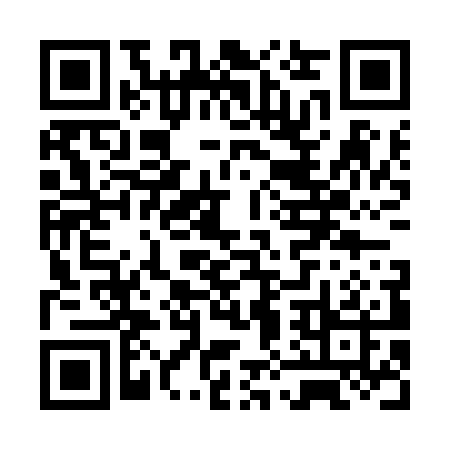 Ramadan times for Newry Station, AustraliaMon 11 Mar 2024 - Wed 10 Apr 2024High Latitude Method: NonePrayer Calculation Method: Muslim World LeagueAsar Calculation Method: ShafiPrayer times provided by https://www.salahtimes.comDateDayFajrSuhurSunriseDhuhrAsrIftarMaghribIsha11Mon5:445:446:561:044:247:117:118:1912Tue5:445:446:561:034:247:107:108:1813Wed5:455:456:561:034:237:107:108:1714Thu5:455:456:571:034:237:097:098:1615Fri5:455:456:571:034:237:087:088:1616Sat5:455:456:571:024:237:077:078:1517Sun5:455:456:571:024:237:077:078:1418Mon5:465:466:571:024:237:067:068:1319Tue5:465:466:571:014:237:057:058:1220Wed5:465:466:581:014:227:047:048:1221Thu5:465:466:581:014:227:047:048:1122Fri5:465:466:581:004:227:037:038:1023Sat5:475:476:581:004:227:027:028:0924Sun5:475:476:581:004:227:017:018:0925Mon5:475:476:581:004:217:017:018:0826Tue5:475:476:5912:594:217:007:008:0727Wed5:475:476:5912:594:216:596:598:0628Thu5:475:476:5912:594:206:586:588:0629Fri5:475:476:5912:584:206:586:588:0530Sat5:485:486:5912:584:206:576:578:0431Sun5:485:486:5912:584:206:566:568:031Mon5:485:486:5912:574:196:556:558:032Tue5:485:487:0012:574:196:556:558:023Wed5:485:487:0012:574:196:546:548:014Thu5:485:487:0012:574:186:536:538:015Fri5:485:487:0012:564:186:526:528:006Sat5:485:487:0012:564:186:526:527:597Sun5:495:497:0012:564:176:516:517:598Mon5:495:497:0012:554:176:506:507:589Tue5:495:497:0112:554:176:506:507:5710Wed5:495:497:0112:554:166:496:497:57